     VACANTES PARA INGRESO - MAESTRA DE SECCION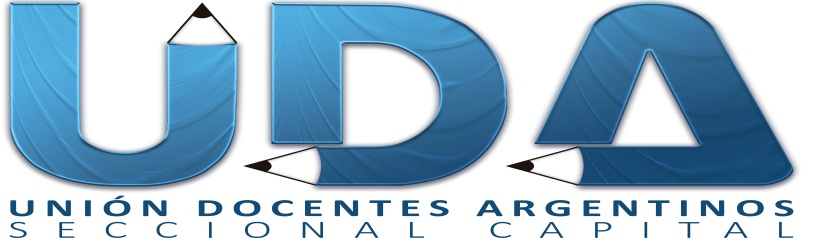 DISTRITO 1  ESCUELADIRECCIONTURNOJII 1J. Álvarez 2849MJII 1J. Álvarez 2849TJII 2Juncal 690MJIC 3Juncal 3185MEI 5R. Carrillo y calle 12MEI 5R. Carrillo y calle 1218.30 a 21.45EI 5R. Carrillo y calle 1218.30 a 21.45EI 7Paraguay 1452 13 a 19.30JIN A Esc. 5Rodríguez Peña 747MJIN A Esc. 7Libertad 581MJIN A Esc. 7Libertad 581MJIN B Esc. 14Sarmiento 2250MJIN B Esc. 14Sarmiento 2250TJIN B Esc. 14Sarmiento 2250(*)DISTRITO 2ESCUELADIRECCIONTURNOEI 2Guardia Vieja 395012 a 18.30JII 4Cabrera 3430MJM 6Ecuador 2618 a 14.30JIN C Esc. 17Av. A. Gallardo 250TDISTRITO 3  ESCUELADIRECCIONTURNOJIN A Esc. 25Av. San Juan 2277MJIN B Esc. 23Pasco 961MJIN B Esc. 23Pasco 961TJIN D Esc. 4Venezuela 751MJII 4México 1627MJII 4México 1627TEI 2Chile 162615.15 a 18.30DISTRITO 5  ESCUELADIRECCIONTURNOJII 2San Antonio 1136TJIC 4Cachi 77MEI 6Av. Montes de Oca 1613 a 19.30EI 9Santo Domingo 3940MEI 9Santo Domingo 3940TJII 10Iriarte 3880MJII 10Iriarte 3880TEI 11Los Patos 30047.30 a 14EI 12Montesquieu s/n e Iriarte8.30 a 11.45EI 12Montesquieu s/n e Iriarte14.15 a 17.30EI 13Diógenes Taborda 109613 a 19.30EI 13Diógenes Taborda 109613 a 19.30DISTRITO 4  ESCUELADIRECCIONTURNOJII 1 G. A. de Lamadrid 648(*)EI 5Balcarce 67712 a 18.30EI 8Independencia 569 2º11.30 a 18JII 9Av. San Juan 353MJII 9Av. San Juan 353TJM 12Independencia 569 PB11.30 A 18JIN C Esc. 13Suárez 1145TJIN C Esc. 24California 1925MDISTRITO 8  ESCUELADIRECCIONTURNOJII 1Av. Eva Perón 1502(*)EI 4Víctor Martínez 178014.15 a 17.30JIC 5Asamblea 1221TJIN A ESC 16Don Bosco 4200MJIN B ESC 6Av. San Juan 4396TJIN B ESC 6Av. San Juan 4396TJIN B ESC 8Av. José M. Moreno 480TJIN C ESC 21Pje. Querol 916TJIN C ESC 21Pje. Querol 916TJIN C ESC 24Saraza 470TJIN E ESC 4Del Barco Centenera 741TDISTRITO 6  ESCUELADIRECCIONTURNOJIC 3Saavedra 695MJIC 4Castro Barros 965TJIC 5Cátulo Castillo 2750TEI 6Venezuela 315813 a 19.30EI 6Venezuela 315813 a 19.30JIN B Esc. 13Gral. Urquiza 227MDISTRITO 9  ESCUELADIRECCIONTURNOJII 1Uriarte 2237TJIC 2Av. Del Libertador 4953MJIC 3Aguirre 752MJIC 3Aguirre 752TJIC 3Aguirre 752TJII 4Paraguay 4301MJII 5Av. Del Libertador 4777MJII 5Av. Del Libertador 4777TJIC 7Conde 223MJIC 7Conde 223TJIC 9Moldes 1220TJM 10Matienzo 188014.15 a 17.30JM 10Matienzo 188014.15 a 17.30JM 11Godoy Cruz 225314.45 a 18JIN B ESC 3Zapata 449(*)JIN B ESC 15Av. F. Lacroze 2971TJIN C ESC 20Darragueyra 2369(*)JIN D ESC 19Humbolt 742MDISTRITO 7  ESCUELADIRECCIONTURNOJIC 2 Campichuelo 100MJIC 2Campichuelo 100MJM 5J. B. Ambrosetti 69914.15 a 17.30JII 6Luis Viale 676MJII 6Luis Viale 676MJII 6Luis Viale 676TJII 6Luis Viale 676TJII 6Luis Viale 676TJIN A Esc. 2Camargo 725MJIN A Esc. 2Camargo 725TJIN A Esc. 2Camargo 725TJIN A Esc. 17Julián Álvarez 240MJIN C Esc 12Franklin 1836TJIN D ESC 23Pringles 263TJIN D ESC 23Pringles 263TDISTRITO 10  ESCUELADIRECCIONTURNOJII 2Estomba 4307(*)JIC 3Moldes 2043MJIC 3Moldes 2043MJII 4Húsares 2155TJIC 5Pico 2629MEI 6Blanco Encalada 34837.30 a 14JM 7Vuelta de Obligado 355411.30 A 18JIC 9Av. Cramer 3271MJIN A ESC 9O ́ Higgins 3050TJIN D ESC 11Av. Cantilo y La PampaMJIN D ESC 22Av. F. De Roosvelt 1510MJIN E ESC 13Av. Ruiz Huidobro 2643MDISTRITO 11ESCUELADIRECCIONTURNOJIN A ESC 16Primera Junta 3445MJIN A ESC 20B. F. Moreno 3652TDISTRITO 12ESCUELADIRECCIONTURNOJIC 2Av. Avellaneda 2555TJIN B ESC 8Gral. César Díaz 3050(*)JIN C ESC 11Dr. L. Belaustegui 3751TJIN D ESC 3Bacacay 3732TJIN D ESC 24Morón 3745MDISTRITO 14ESCUELADIRECCIONTURNOEI 2C. De Malvinas 30027 A 13.30DISTRITO 15ESCUELADIRECCIONTURNOJII 2Tronador 2861MJII 2Tronador 2861MJII 2Tronador 2861MJII 2Tronador 2861TDISTRITO 13ESCUELADIRECCIONTURNOEI 4Basualdo 28508.30 A 11.45JIN C ESC 8Saravia 2358MJIN C ESC 8Saravia 2358TJIN D ESC 6Ramón L. Falcón 4801TDISTRITO 16ESCUELADIRECCIONTURNOJII 1Cuenca 5049MJII 2Condarco 3984MJIC 4Ceretti 2035TEI 5José Cubas 24407.30 a 14EI 5José Cubas 24407.30 a 14JIN B ESC 2Av. San Martín 6387TJIN C ESC 6Nahuel Huapi 5740TDISTRITO 17ESCUELADIRECCIONTURNOJIC 1Tinogasta 5784MJIC 1Tinogasta 5784TJIC 2Salv. M. del Carril 4172MJIC 2Salv. M. del Carril 4172TJII 3Salv. M. del Carril 4935TJII 3Salv. M. del Carril 4935TEI 4Simbrón 5855(*)JIN A ESC 10Helguera 2435TJIN A ESC 21Santo Tomé 2836TJIN E ESC 8Emilio Lamarca 3379MDISTRITO 18ESCUELADIRECCIONTURNOJIC 1Cervantes 1927MJIC 3Gualeguaychú 550TJIN A ESC 3Av. Alvarez Jonte 4651MJIN E ESC 1Arregui 5366TJM 6San Nicolás 127014.15 a 17.30DISTRITO 19ESCUELADIRECCIONTURNOJII 1Las Caracolas 2152TJII 1Las Caracolas 2152(*)JIC 2Charrúa 2850T JIC 3Corrales 3420MJIC 3Corrales 3420TEI 6Chilavert 19358 A 14.30EI 6Chilavert 19358 A 14.30EI 6Chilavert 19358 A 14.30EI 6Chilavert 193511.30 A 18JII 7Corrales 3450MJII 7Corrales 3450TJII 7Corrales 3450TJIC 8Lafuente 2670TEI 9Chilavert 268114.45 A 18EI 9Chilavert 268114.45 A 18EI 9Chilavert 268114.45 A 18EI 9Chilavert 2681(*)JIN A ESC 8Carlos M. Ramírez 2271TJIN A ESC 14Av. F. Rabanal 2751TEI 12Pergamino 304513 A 19.30JII 14Varela 1802TDISTRITO 20ESCUELADIRECCIONTURNOJII 1 Zuviría 6680MJII 3Piedrabuena y Eva PerónMJII 3Piedrabuena y Eva PerónTEI 6Pilar 17988 A 14.30EI 6Pilar 179811.30 A 18EI 8Av. Eva Perón 660015.15 A 18.30JIC 10Goleta Sta. Cruz 6999TJIC 12Zuviría 6650/40TJIN A ESC 19Pje. Yrupé 6835TJIN B ESC 8Fonrouge 370MJIN B ESC 8Fonrouge 370TJIN B ESC 8Fonrouge 370TDISTRITO 21ESCUELADIRECCIONTURNOJII 2Nicolás Dezcalzi 5425MJII 2Nicolás Dezcalzi 5425TJII 2Nicolás Dezcalzi 5425TJIC 4José I. Rucci 3961TEI 5Fonrouge 42118 A 14.30EI 5Fonrouge 421111.30 A 18JII 6Av. Larrazabal 4520MJII 6Av. Larrazabal 4520TEI 8Pola y Chilavert8.30 A 11.45EI 8Pola y Chilavert8.30 A 11.45EI 8Pola y ChilavertTEI 8Pola y ChilavertTJII 10Larrazábal 5140TJII 10Larrazábal 5140TEI 11Cnel. Roca 5900 - Pta 9MJII 14Bermejo 6675MJII 14Bermejo 6675MJII 14Bermejo 6675TJII 14Bermejo 6675TJIN A ESC 4Av. Riestra 5030MJIN A ESC 4Av. Riestra 5030T